Franchise Disclosure Document (FDD) Application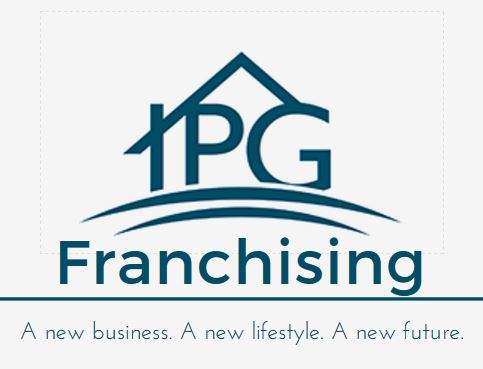 Table of contentsGeneral informationApplicant 1FormFinancial informationAssetsPersonal financial statement for 1st applicantOne statement is needed for each candidate, except where candidates are husband and wife. In this case, one statement will suffice. All figures should relate to the present-day values, estimated where necessary. Mark estimates with an “E”.LiabilitiesIncomeApplicant 2FormFinancial informationAssetsPersonal financial statement for 2nd applicantOne statement is needed for each candidate, except where candidates are spouses. In this case, one statement will suffice. All figures should relate to the present-day values, estimated where necessary. Mark estimates with an E.LiabilitiesIncomeSign certificateCertificate to be read and signed by each applicant.The undersigned acknowledges and agrees that:IPG Franchising, Inc. will not incur any obligation or liability due to receipt of this candidate profile.IPG Franchising, Inc. may make reasonable use of the information contained therein with a view of assessing the suitability of the candidate to receive the Franchise Disclosure Document (FDD).Any material misrepresentation in the information contained within or omitted form the candidate profile shall be grounds upon which IPG Franchising, Inc. may terminate any agreements that may be entered into between IPG Franchising, Inc. and the undersigned.I hereby confirm that all the information contained within the candidate profile, including financial information, is correct as at a date not earlier than 30 days prior to the date of signature and is accurate in all material respects to the best of my knowledge and belief. I give / do not give (delete as appropriate) IPG Franchising, Inc. permission to contact the referees state on the profile forms.___________________________________________________ (Name of applicant)___________________________________________________ (Signed)___________________________________________________ (Name of spouse or co-owner)___________________________________________________ (Signed)___________________________________________________ (Date)General information (to be filled out by the 1st or sole applicant)General information (to be filled out by the 1st or sole applicant)General information (to be filled out by the 1st or sole applicant)General information (to be filled out by the 1st or sole applicant)General information (to be filled out by the 1st or sole applicant)First nameInitialLast nameLast nameLast nameHome addressHome addressHome addressHome addressHome addressHome phoneBusiness phoneMobile phoneMobile phoneMobile phoneFax numberEmail addressEmail addressEmail addressEmail addressCountry of citizenshipCountry of main residencyDo you wish to work part-time or full-time?Co-owner information – Spouse (if no spouse, go to step 10)Co-owner information – Spouse (if no spouse, go to step 10)Co-owner information – Spouse (if no spouse, go to step 10)Co-owner information – Spouse (if no spouse, go to step 10)Co-owner information – Spouse (if no spouse, go to step 10)Spouse’s first nameSpouse’s occupationSpouse’s occupationSpouse’s occupationSpouse’s occupationCountry of citizenshipNumber of childrenNumber of childrenNumber of childrenNumber of childrenDoes spouse want to work full or part time?Proposed split of ownership?Proposed split of ownership?Proposed split of ownership?Proposed split of ownership?Co-owner (non-spouse) (if applicable)Co-owner (non-spouse) (if applicable)Co-owner (non-spouse) (if applicable)Co-owner (non-spouse) (if applicable)Co-owner (non-spouse) (if applicable)First nameInitialInitialInitialLast nameRelationship to co-ownerCountry of citizenshipAny children?Any children?Any children?Have a spouse?Does the co-owner want to work full or part time?Proposed split of ownership?Proposed split of ownership?Proposed split of ownership?Proposed split of ownership?Will you need a work visa?Will the co-owner need a work visa?Will the co-owner need a work visa?Will the co-owner need a work visa?Will the co-owner need a work visa?Have you ever applied for a visa to work in the USA? If yes, please provide details.Have you ever applied for a visa to work in the USA? If yes, please provide details.Have you ever applied for a visa to work in the USA? If yes, please provide details.Have you ever applied for a visa to work in the USA? If yes, please provide details.Have you ever applied for a visa to work in the USA? If yes, please provide details.How many times have you visited the USA?Ever lived in the USA?Ever lived in the USA?Ever worked in the USA?Ever worked in the USA?What is your preferred timescale for relocating?What is your preferred timescale for relocating?What is your preferred timescale for relocating?What is your preferred timescale for relocating?What is your preferred timescale for relocating?Continue to next pageContinue to next pageContinue to next pageContinue to next pageContinue to next pageAre you interested in traveling to Central Florida or the Florida Gulf Coast for an informational visit? We’ll give you a great discount on a vacation rental, show you around, and tell you all about owning an IPG franchise. (circle one)                                                   Yes                                                                                                    NoAre you interested in traveling to Central Florida or the Florida Gulf Coast for an informational visit? We’ll give you a great discount on a vacation rental, show you around, and tell you all about owning an IPG franchise. (circle one)                                                   Yes                                                                                                    NoAre you interested in traveling to Central Florida or the Florida Gulf Coast for an informational visit? We’ll give you a great discount on a vacation rental, show you around, and tell you all about owning an IPG franchise. (circle one)                                                   Yes                                                                                                    NoAre you interested in traveling to Central Florida or the Florida Gulf Coast for an informational visit? We’ll give you a great discount on a vacation rental, show you around, and tell you all about owning an IPG franchise. (circle one)                                                   Yes                                                                                                    NoAre you interested in traveling to Central Florida or the Florida Gulf Coast for an informational visit? We’ll give you a great discount on a vacation rental, show you around, and tell you all about owning an IPG franchise. (circle one)                                                   Yes                                                                                                    NoApplicant 1 Applicant 1 Applicant 1 Applicant 1 Applicant 1 Applicant 1 First nameInitialInitialInitialLast nameLast nameEducation informationEducation informationEducation informationEducation informationEducation informationEducation informationName of school attended (pre-college)Name of school attended (pre-college)Name of school attended (pre-college)Qualifications receivedQualifications receivedQualifications receivedAge when left schoolAge when left schoolAge when left schoolName of college / university attendedName of college / university attendedName of college / university attendedQualifications receivedQualifications receivedQualifications receivedAny other higher education? If so, please provide details.Any other higher education? If so, please provide details.Any other higher education? If so, please provide details.Any other higher education? If so, please provide details.Any other higher education? If so, please provide details.Any other higher education? If so, please provide details.Employment informationEmployment informationEmployment informationEmployment informationEmployment informationEmployment informationName of present employer or businessName of present employer or businessName of present employer or businessEmployed or self employed?Employed or self employed?Since (date)Present job titlePresent job titlePresent job titleDutiesDutiesDutiesSalarySalarySalaryName of previous employer or businessName of previous employer or businessName of previous employer or businessEmployed or self employed?Employed or self employed?From (date)To (date)Previous job titlePrevious job titlePrevious job titleDutiesDutiesDutiesSalarySalarySalarySkills / experienceSkills / experienceSkills / experienceSkills / experienceSkills / experienceSkills / experienceDescribe any management experienceDescribe any management experienceDescribe any management experienceDescribe any management experienceDescribe any management experienceDescribe any management experienceDescribe any maintenance experienceDescribe any maintenance experienceDescribe any maintenance experienceDescribe any maintenance experienceDescribe any maintenance experienceDescribe any maintenance experienceReferee information (if applicable)Referee information (if applicable)Referee information (if applicable)Referee information (if applicable)Referee information (if applicable)Referee information (if applicable)Business refereeTel.Business refereeTel.Personal refereeTel.Personal refereeTel.Personal refereeTel.Additional refereeTel.Circle / check oneYou may contact my referees at your convenience Please do not contact my referee until I authorize you to do soCircle / check oneYou may contact my referees at your convenience Please do not contact my referee until I authorize you to do soCircle / check oneYou may contact my referees at your convenience Please do not contact my referee until I authorize you to do soCircle / check oneYou may contact my referees at your convenience Please do not contact my referee until I authorize you to do soCircle / check oneYou may contact my referees at your convenience Please do not contact my referee until I authorize you to do soCircle / check oneYou may contact my referees at your convenience Please do not contact my referee until I authorize you to do soAssetsCandidateSpouseJointBank – current / checking account(s)Bank – deposit account(s)National savingsStocks & shares (quoted)Stocks and shares (unquoted)Fund available from pension plan (including a 401k, IRA, etc.)Other liquid investments (please provide details)Main residence Other non-U.S. property (if applicable)U.S. property (if applicable)Endowment policies / mutual fundsMotor vehiclesOther assets (please provide details)Total assetsLiabilitiesCandidateSpouseJointBank - overdraft(s)Bank – personal loan(s)Other personal loan(s)Credit card(s)Income tax and other taxesMortgage against main residenceMortgage(s) against other non- U.S. properties (if applicable)Mortgage(s) against other U.S. properties (if applicable)Other secured loan(s)Car loansOther debts – actual or contingentTotal liabilities IncomeCandidateSpouseJointSalaryCommission (if applicable)Profit share / bonuses (if applicable)Pension(s)Bank deposit incomeInterest from other investmentsRental income – non-U.S. property (if applicable)Rental income – U.S. property (if applicable)Other income (specify)Total incomeOutgoingsOutgoingsOutgoingsOutgoingsMortgage against main residenceMortgage(s) against other non-U.S. properties (if applicable)Mortgage(s) against U.S. properties (if applicable)Other loans (specify)Other outgoings (specify)Total outgoingsApplicant 2Applicant 2Applicant 2Applicant 2Applicant 2Applicant 2First nameInitialInitialInitialLast nameLast nameEducation informationEducation informationEducation informationEducation informationEducation informationEducation informationName of school attended (pre-college)Name of school attended (pre-college)Name of school attended (pre-college)Qualifications receivedQualifications receivedQualifications receivedAge when left schoolAge when left schoolAge when left schoolName of college / university attendedName of college / university attendedName of college / university attendedQualifications receivedQualifications receivedQualifications receivedAny other higher education? If so, please provide details.Any other higher education? If so, please provide details.Any other higher education? If so, please provide details.Any other higher education? If so, please provide details.Any other higher education? If so, please provide details.Any other higher education? If so, please provide details.Employment informationEmployment informationEmployment informationEmployment informationEmployment informationEmployment informationName of present employer or businessName of present employer or businessName of present employer or businessEmployed or self employed?Employed or self employed?Since (date)Present job titlePresent job titlePresent job titleDutiesDutiesDutiesSalarySalarySalaryName of previous employer or businessName of previous employer or businessName of previous employer or businessEmployed or self employed?Employed or self employed?From (date)To (date)Previous job titlePrevious job titlePrevious job titleDutiesDutiesDutiesSalarySalarySalarySkills / experienceSkills / experienceSkills / experienceSkills / experienceSkills / experienceSkills / experienceDescribe any management experienceDescribe any management experienceDescribe any management experienceDescribe any management experienceDescribe any management experienceDescribe any management experienceDescribe any maintenance experienceDescribe any maintenance experienceDescribe any maintenance experienceDescribe any maintenance experienceDescribe any maintenance experienceDescribe any maintenance experienceReferee information (if applicable)Referee information (if applicable)Referee information (if applicable)Referee information (if applicable)Referee information (if applicable)Referee information (if applicable)Business refereeTel.Business refereeTel.Personal refereeTel.Personal refereeTel.Personal refereeTel.Additional refereeTel.Circle / check oneYou may contact my referees at your convenience Please do not contact my referee until I authorize you to do soCircle / check oneYou may contact my referees at your convenience Please do not contact my referee until I authorize you to do soCircle / check oneYou may contact my referees at your convenience Please do not contact my referee until I authorize you to do soCircle / check oneYou may contact my referees at your convenience Please do not contact my referee until I authorize you to do soCircle / check oneYou may contact my referees at your convenience Please do not contact my referee until I authorize you to do soCircle / check oneYou may contact my referees at your convenience Please do not contact my referee until I authorize you to do soAssetsCandidateSpouseJointBank – current / checking account(s)Bank – deposit account(s)National savingsStocks & shares (quoted)Stocks and shares (unquoted)Fund available from pension plan (including a 401k, IRA, etc.)Other liquid investments (please provide details)Main residence Other non-U.S. property (if applicable)U.S. property (if applicable)Endowment policies / mutual fundsMotor vehiclesOther assets (please provide details)Total assetsLiabilitiesCandidateSpouseJointBank - overdraft(s)Bank – personal loan(s)Other personal loan(s)Credit card(s)Income tax and other taxesMortgage against main residenceMortgage(s) against other non- U.S. properties (if applicable)Mortgage(s) against other U.S. properties (if applicable)Other secured loan(s)Car loansOther debts – actual or contingentTotal liabilities IncomeCandidateSpouseJointSalaryCommission (if applicable)Profit share / bonuses (if applicable)Pension(s)Bank deposit incomeInterest from other investmentsRental income – non-U.S. property (if applicable)Rental income – U.S. property (if applicable)Other income (specify)Total incomeOutgoingsOutgoingsOutgoingsOutgoingsMortgage against main residenceMortgage(s) against other non-U.S. properties (if applicable)Mortgage(s) against U.S. properties (if applicable)Other loans (specify)Other outgoings (specify)Total outgoings